NoTS ClubSpring Mixer in the SUB Rec Center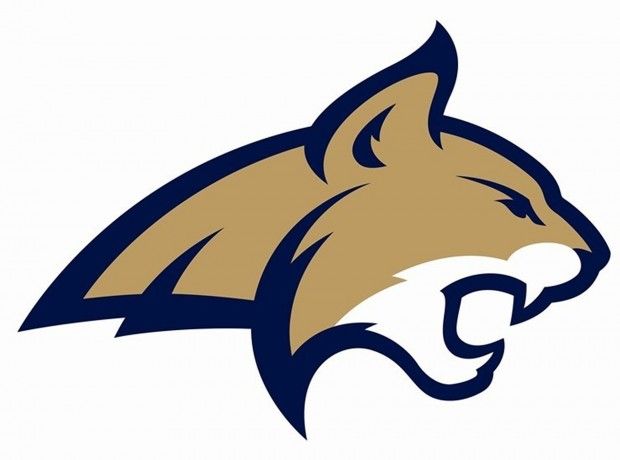 Non-Traditional Student Club at MSU_______________________________________________________________________________________________________Attending college 3 Yrs. or more after H.S.Financially Independent and/or has Dependent(s)VeteranIf unsure email: notsclubmsu@gmail.com       ________________________________________________________________________________________________________SUB Rec CenterWednesday, February 1st 4:30-6:30Bowling, Pool and dinner provided